ЗАЯВКАна участие в работе конференции оформляется по форме, прилагаемой к данному извещению.К заявке прилагаются:оформленная статья в формате .docx (.doc);дополнительные материалы к статье на русском и английском языках (сведения об авторах, аннотация, ключевые слова);справка о результатах проверки на заимствования (оригинальность на русском языке не менее 70%).Указанные материалы просим направить до 05.03.2023 г. на e-mail: ma.burakova@yandex.ru , и  opm@rgups.ru.КАЛЕНДАРЬ КОНФЕРЕНЦИИКонтактные телефоны: Крутова Вероника Александровна8-952-601-55-55E-mail: opm@rgups.ruБуракова Марина Андреевна8-928-773-14-98E-mail: ma.burakova@yandex.ru Сборник будет включен в Российский индекс научного цитирования (РИНЦ).Статья объемом 4- 5 страниц, каждая дополнительная страница 150 руб.Банковские реквизиты:Наименование организации: Полное: Федеральное государственное бюджетное образовательное учреждение высшего образования «Ростовский государственный университет путей сообщения» Краткое: ФГБОУ ВО РГУПС.Получатель: УФК по Ростовской области (ФГБОУ ВО РГУПС, л/с 20586Х38340), расчетный счет получателя: 03214643000000015800. Банк получателя: Отделение Ростов-на-Дону//УФК по Ростовской области, г. Ростов-на-Дону, БИК 016015102, к/с 40102810845370000050.ОКПО 01116006, ОГРН 1026103709499, ОКТМО 60701000, ИНН 6165009334, КПП 616501001.В назначении платежа указать: Оргвзнос за участие в конференции «Обеспечение надёжности, качества и безопасности технологических машин и оборудования», ФИО отправителя.МИНИСТЕРСТВО ТРАНСПОРТА РОССИЙСКОЙ ФЕДЕРАЦИИФЕДЕРАЛЬНОЕ АГЕНТСТВО ЖЕЛЕЗНОДОРОЖНОГО ТРАНСПОРТАОТДЕЛЕНИЕ ЭНЕРГЕТИКИ, МАШИНОСТРОЕНИЯ, МЕХАНИКИИ ПРОЦЕССОВ УПРАВЛЕНИЯ РАНЮЖНЫЙ НАУЧНЫЙ ЦЕНТР РАНСОВЕТ РАН ПО ИННОВАЦИОННЫМ ПРОБЛЕМАМ ТРАНСПОРТА И ЛОГИСТИКИФГБОУ ВО «РОСТОВСКИЙ ГОСУДАРСТВЕННЫЙУНИВЕРСИТЕТ ПУТЕЙ СООБЩЕНИЯ»РОССИЙСКАЯ АКАДЕМИЯ ТРАНСПОРТАООО «РГУПС – ЭКСПО»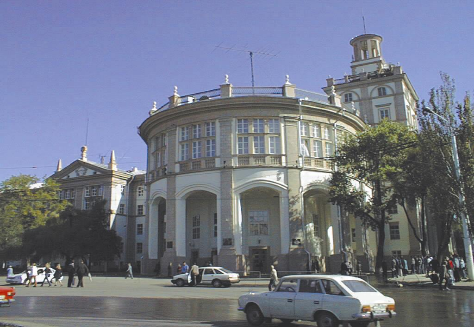 Всероссийская национальнаянаучно-практическая конференция«Обеспечение надёжности, качества и безопасности технологических машин и оборудования»10 марта 2023 г.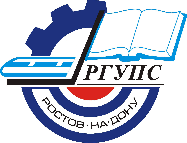 г. Ростов-на-ДонуРоссияПриглашаем Вас принять участие в работе Всероссийской национальной научно-практической конференции «Обеспечение надёжности, качества и безопасности технологических машин и оборудования»Участие в конференцииНа конференции предполагается участие:- 	руководителей и специалистов машиностроительных, транспортных, проектных организации; - 	ученых и преподавателей технических и транспортных вузов России;- 	ученых проектных и научно-исследовательских организаций;- 	представителей фирм и предприятий, разрабатывающих технические средства и технологии для машиностроительной и транспортной отраслей;- 	представителей машиностроительных и транспортных фирм и предприятий.Формы участия в конференции:- 	докладчики и авторы основных и стендовых докладов, отобранных для опубликования в трудах конференции;- 	авторы дискуссионных (проблемных) работ без опубликования, допускается пятиминутное сообщение с обсуждением;- 	гости конференции.Тематика работы конференции:Перспективные технологии в транспортном машиностроении.Повышение качества и надежности технологического оборудования3. 	Охрана труда и окружающей среды на предприятиях транспортного комплекса.4. 	Перспективные материалы и технологии как средство повышения жизненного цикла технологического оборудования.ТРЕБОВАНИЯ К ОФОРМЛЕНИЮ СТАТЬИДоклады печатаются авторами в текстовом редакторе Word for Windows не ниже версии 6.0, с расширением *.doc или *.docx, параметры страницы: размер бумаги – А4, поля: левое, верхнее, нижнее, правое – 2,0 см, ориентация страницы – книжная, шрифт – Times New Roman Cyr, размер шрифта – 14 pt, межзнаковый интервал – обычный, выравнивание – по ширине, уровень – обычный текст, абзац: отступы слева, справа – 0 см, первая строка – отступ 1,25 см, интервалы перед, после – 0, межстрочный интервал одинарный, без переносов.В левом верхнем углу – УДК, ниже через интервал – название доклада прописными буквами, полужирно, по центру, без переносов. Строкой ниже, через интервал – инициалы, фамилии авторов по центру, далее на следующей строке – наименование организации курсивом. Далее, через интервал печатается весь представленный текст. Рисунки внедряются в документ как объекты только в формате *.jpg и располагаются в тексте без обтекания. Подписываются: Рис. 1 Название. Расстояние от текста до рисунка или таблицы сверху и снизу – 1 интервал.Формулы, приведенные в тексте необходимо набирать  только в программе MathType.Ссылки на источники, указанные в Библиографическом списке, в тексте трудов (доклада) обязательно проставляются в квадратных скобках: [2]. Если Библиографический список не приводится, то ссылки в виде квадратных скобок и цифры внутри статьи недопустимы. Библиографический список приводится в конце статьи и оформляется в соответствии с ГОСТ Р 7.0.100–2018.Представляется экземпляр текста на электронном носителе или E-mail: на opm@rgups.ru, ma.burakova@yandex.ruМатериалы, выполненные с отступлениями от указанных правил, к публикации не принимаются.Оргкомитет оставляет за собой право отбора материалов для включения в сборник трудов конференции. Сборник будет включен в Российский индекс научного цитирования (РИНЦ).ДОПОЛНИТЕЛЬНЫЕ МАТЕРИАЛЫ К СТАТЬЕУДК.Название доклада (заглавными буквами, полужирно).Сведения об авторах (на русском и английском языках):-	Фамилия, имя, отчество автора (полностью, без сокращений).-	Место работы каждого автора в именительном падеже (полное название организации в соответствии с Уставом без сокращений).-	Почтовый адрес места работы с указанием почтового индекса (четко, не допуская иной трактовки, указать место работы конкретного автора).-	Ученая степень, ученое звание, должность.-     E-mail.	Сведения об авторах составляются для каждого автора отдельно в порядке упоминания.4. 	Аннотация (краткое содержание статьи, включающее 3–4 предложения).5. Ключевые слова:-	Каждое ключевое слово или словосочетание отделяется от другого запятой.Дополнительные материалы составляются на русском и английском языках.ПРИМЕР ОФОРМЛЕНИЯ СТАТЬИ (поля не показаны):УДК 629.4.06 – 86ВЫБОР РАЦИОНАЛЬНЫХ ПАРАМЕТРОВ СИСТЕМЫ ПОДВЕШИВАНИЯ ПОДВАГОННОГО ГЕНЕРАТОРА Ю.П. Иванов1, И.В. Сидоров21ФГБОУ ВО «Ростовский государственный университет путей сообщения», г. Ростов-на-Дону, Россия2ОАО «РЖД»В работе [1] рассматривается текстропный привод подвагонного генератора от средней части … ...Проанализируем…, который представлен на рисунке 1.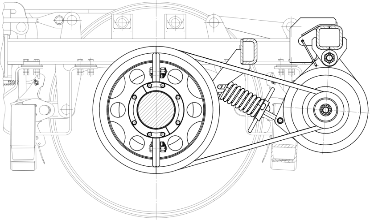 Рис. 1 Шарнирная подвеска генератора…Библиографический список1. Щербак, П.Н. Экспериментальные и теоретические исследования по унификации ширины колеи в кривых малого радиуса / П.Н. Щербак, Э.Э Фейзов. А.И. Лисицин. Л.И. Коваленко – Вестник Ростовского Государственного Университета Путей Сообщения. 2017. - №1. (65). - С. 36 – 41.2. Ревякин, А.А. Сравнительный анализ путевых тележек российского и зарубежного производства / А.А. Ревякин, Г.В. Колошина // Транспорт–2015: труды междунар. научно-практич. конф.: в 4 ч. Ч.1. – Ростов-на/Д: Рост. гос. ун-т. путей сообщения, 2015. - С.73-75.Прием заявок на участие в конференции до05.03.2023 г.Прием материалов для опубликования05.03.2023 г.Работа конференции10.03.2023 г.